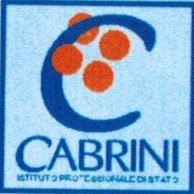 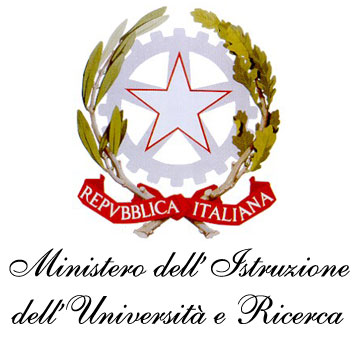 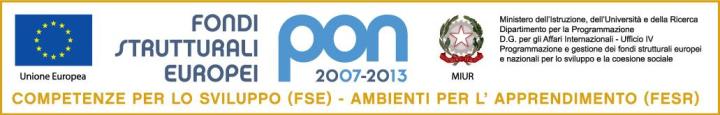 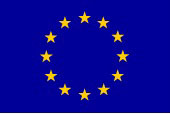 Prot. n. 6244                                                                                Taranto,  16.11.2015All’albo e sul sito web dell’Istituto"F.S. Cabrini"Oggetto: Indizione procedura per l'affidamento servizio di cassa.IL DIRIGENTE SCOLASTICOVISTO 		l’art. 16 e l’art. 34, comma 1 del D.I. n° 44 dell’1/2/2001;VISTO		il d.leg.vo n° 163 del 12/4/2006 e successive modifiche;VISTA		la convenzione con l’istituto cassiere Banca CARIME S.p.A. del 07/01/2013,           con scadenza al 31/12/2015;RILEVATO	che occorre provvedere all’indizione della procedura per l’affidamento della convenzione del servizio di cassa per il triennio 2016/2018;DECRETA1) di indire procedura per l'affidamento della convenzione per la gestione del servizio di cassa dal 01/01/2016 al 31/12/2018, mediante  contrattazione ordinaria, art. 34, comma 1 del D.I. 44/2001, con aggiudicazione  all’offerta economicamente più vantaggiosa per l’amministrazione,  ai sensi dell’art. 83 del D.Lgs. 163/2006 e successive modifiche e integrazioni;2) di approvare l’allegata lettera d’invito, ivi compreso gli allegati A1 e A2 (istanze di partecipazione), B (capitolato tecnico ), C (schema della convenzione di cassa);4) di approvare  la clausola inserita nella lettera di invito, di ritenere la procedura valida anche in presenza di un’unica offerta, se rispondente ai requisiti richiesti;5) di nominare responsabile del procedimento amministrativo il Direttore dei servizi generali e amministrativi  Sig.ra Antonia DI GRACI.IL DIRIGENTE SCOLASTICOF.to Dott.ssa Prof.ssa Rosmunda GENTILI